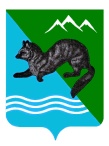 ПОСТАНОВЛЕНИЕАДМИНИСТРАЦИИ  СОБОЛЕВСКОГО  МУНИЦИПАЛЬНОГО  РАЙОНА КАМЧАТСКОГО КРАЯ   24 октября 2023                     с. Соболево                                                           №282 Об утверждении отчета об исполнении районного бюджета Соболевского муниципального района  за 9 месяцев 2023 года           В  соответствии со статьей 264.2 Бюджетного кодекса Российской Федерации, статьей 41 решения Соболевского муниципального района от 02.03.2010 года № 218 «О бюджетном процессе в Соболевском муниципальном районе»АДМИНИСТРАЦИЯ ПОСТАНОВЛЯЕТ:     1. Утвердить  отчет   об   исполнении   районного   бюджета  Соболевскогомуниципального района за 9 месяцев  2023 года согласно приложению.    2. Направить отчет об исполнении районного бюджета Соболевского муниципального района за 9 месяцев 2023 года в Думу Соболевского муниципального района для сведения.   3. Управлению делами администрации Соболевского муниципального района опубликовать настоящее постановление в районной газете «Соболевский вестник» и разместить на официальном сайте Соболевского муниципального района в информационно-телекоммуникационной сети Интернет.   4.  Настоящее постановление вступает в силу после его официального опубликования (обнародования).Врип главы Соболевского муниципального района                         В.В. Рейнасте1. Доходы3. Источники финансирования дефицита бюджетаПриложение к постановлению администрации Соболевского муниципального района                                                                                                                          от 24.10.2023 №282  ОТЧЕТ ОБ ИСПОЛНЕНИИ БЮДЖЕТА СОБОЛЕВСКОГО МУНИЦИПАЛЬНОГО РАЙОНА
Приложение к постановлению администрации Соболевского муниципального района                                                                                                                          от 24.10.2023 №282  ОТЧЕТ ОБ ИСПОЛНЕНИИ БЮДЖЕТА СОБОЛЕВСКОГО МУНИЦИПАЛЬНОГО РАЙОНА
Приложение к постановлению администрации Соболевского муниципального района                                                                                                                          от 24.10.2023 №282  ОТЧЕТ ОБ ИСПОЛНЕНИИ БЮДЖЕТА СОБОЛЕВСКОГО МУНИЦИПАЛЬНОГО РАЙОНА
Приложение к постановлению администрации Соболевского муниципального района                                                                                                                          от 24.10.2023 №282  ОТЧЕТ ОБ ИСПОЛНЕНИИ БЮДЖЕТА СОБОЛЕВСКОГО МУНИЦИПАЛЬНОГО РАЙОНА
на 01.10.2023 годана 01.10.2023 годана 01.10.2023 годана 01.10.2023 годаНаименование финансового органаКОМИТЕТ ПО БЮДЖЕТУ И ФИНАНСАМ АДМИНИСТРАЦИИ СОБОЛЕВСКОГО МУНИЦИПАЛЬНОГО РАЙОНАНаименование бюджета                БЮДЖЕТ СОБОЛЕВСКОГО МУНИЦИПАЛЬНОГО РАЙОНАПериодичность: месячнаяЕдиница измерения: руб.Наименование показателяКод строкиКод дохода по бюджетной классификацииУтвержденные бюджетные назначенияИсполнено% исполнения123456Доходы бюджета - всего, в том числе:010Х814 306 883,92  669 619 341,97    82,23НАЛОГОВЫЕ И НЕНАЛОГОВЫЕ ДОХОДЫ010000 1 00 00000 00 0000 000  504 176 854,00  459 248 737,65    91,09НАЛОГИ НА ПРИБЫЛЬ, ДОХОДЫ010000 1 01 00000 00 0000 000  352 377 000,00  336 150 901,56    95,40Налог на доходы физических лиц010000 1 01 02000 01 0000 110  352 377 000,00  336 150 901,56    95,40Налог на доходы физических лиц с доходов, источником которых является налоговый агент, за исключением доходов, в отношении которых исчисление и уплата налога осуществляются в соответствии со статьями 227, 227.1 и 228 Налогового кодекса Российской Федерации, а также доходов от долевого участия в организации, полученных в виде дивидендов010000 1 01 02010 01 0000 110  344 443 000,00328 223 574,50    95,29Налог на доходы физических лиц с доходов, полученных от осуществления деятельности физическими лицами, зарегистрированными в качестве индивидуальных предпринимателей, нотариусов, занимающихся частной практикой, адвокатов, учредивших адвокатские кабинеты, и других лиц, занимающихся частной практикой в соответствии со статьей 227 Налогового кодекса Российской Федерации010000 1 01 02020 01 0000 110   537 000,00   536 175,17    99,85Налог на доходы физических лиц с доходов, полученных физическими лицами в соответствии со статьей 228 Налогового кодекса Российской Федерации010000 1 01 02030 01 0000 110   147 000,00   146 919,48    99,95Налог на доходы физических лиц в виде фиксированных авансовых платежей с доходов, полученных физическими лицами, являющимися иностранными гражданами, осуществляющими трудовую деятельность по найму на основании патента в соответствии со статьей 227.1 Налогового кодекса Российской Федерации010000 1 01 02040 01 0000 110   50 000,00   49 770,00    99,54Налог на доходы физических лиц в части суммы налога, превышающей 650 000 рублей, относящейся к части налоговой базы, превышающей 5 000 000 рублей (за исключением налога на доходы физических лиц с сумм прибыли контролируемой иностранной компании, в том числе фиксированной прибыли контролируемой иностранной компании, а также налога на доходы физических лиц в отношении доходов от долевого участия в организации, полученных в виде дивидендов)010000 1 01 02080 01 0000 110  7 200 000,00  7 127 382,41    98,99Налог на доходы физических лиц в отношении доходов от долевого участия в организации, полученных в виде дивидендов (в части суммы налога, не превышающей 650 000 рублей)010000 1 01 02130 01 0000 110-   67 080,00#ЗНАЧ!НАЛОГИ НА ТОВАРЫ (РАБОТЫ, УСЛУГИ), РЕАЛИЗУЕМЫЕ НА ТЕРРИТОРИИ РОССИЙСКОЙ ФЕДЕРАЦИИ010000 1 03 00000 00 0000 000   272 950,00   229 845,68    84,21Акцизы по подакцизным товарам (продукции), производимым на территории Российской Федерации010000 1 03 02000 01 0000 110   272 950,00   229 845,68    84,21Доходы от уплаты акцизов на дизельное топливо, подлежащие распределению между бюджетами субъектов Российской Федерации и местными бюджетами с учетом установленных дифференцированных нормативов отчислений в местные бюджеты010000 1 03 02230 01 0000 110   129 280,00   117 735,39    91,07Доходы от уплаты акцизов на дизельное топливо, подлежащие распределению между бюджетами субъектов Российской Федерации и местными бюджетами с учетом установленных дифференцированных нормативов отчислений в местные бюджеты (по нормативам, установленным федеральным законом о федеральном бюджете в целях формирования дорожных фондов субъектов Российской Федерации)010000 1 03 02231 01 0000 110   129 280,00   117 735,39    91,07Доходы от уплаты акцизов на моторные масла для дизельных и (или) карбюраторных (инжекторных) двигателей, подлежащие распределению между бюджетами субъектов Российской Федерации и местными бюджетами с учетом установленных дифференцированных нормативов отчислений в местные бюджеты010000 1 03 02240 01 0000 110    900,00    634,43    70,49Доходы от уплаты акцизов на моторные масла для дизельных и (или) карбюраторных (инжекторных) двигателей, подлежащие распределению между бюджетами субъектов Российской Федерации и местными бюджетами с учетом установленных дифференцированных нормативов отчислений в местные бюджеты (по нормативам, установленным федеральным законом о федеральном бюджете в целях формирования дорожных фондов субъектов Российской Федерации)010000 1 03 02241 01 0000 110    900,00    634,43    70,49Доходы от уплаты акцизов на автомобильный бензин, подлежащие распределению между бюджетами субъектов Российской Федерации и местными бюджетами с учетом установленных дифференцированных нормативов отчислений в местные бюджеты010000 1 03 02250 01 0000 110   159 820,00   125 289,41    78,39Доходы от уплаты акцизов на автомобильный бензин, подлежащие распределению между бюджетами субъектов Российской Федерации и местными бюджетами с учетом установленных дифференцированных нормативов отчислений в местные бюджеты (по нормативам, установленным федеральным законом о федеральном бюджете в целях формирования дорожных фондов субъектов Российской Федерации)010000 1 03 02251 01 0000 110   159 820,00   125 289,41    78,39Доходы от уплаты акцизов на прямогонный бензин, подлежащие распределению между бюджетами субъектов Российской Федерации и местными бюджетами с учетом установленных дифференцированных нормативов отчислений в местные бюджеты010000 1 03 02260 01 0000 110-   17 050,00-   13 813,55    81,02Доходы от уплаты акцизов на прямогонный бензин, подлежащие распределению между бюджетами субъектов Российской Федерации и местными бюджетами с учетом установленных дифференцированных нормативов отчислений в местные бюджеты (по нормативам, установленным федеральным законом о федеральном бюджете в целях формирования дорожных фондов субъектов Российской Федерации)010000 1 03 02261 01 0000 110-   17 050,00-   13 813,55    81,02НАЛОГИ НА СОВОКУПНЫЙ ДОХОД010000 1 05 00000 00 0000 000  47 244 000,00  44 631 697,45    94,47Налог, взимаемый в связи с применением упрощенной системы налогообложения010000 1 05 01000 00 0000 110  8 908 000,00  8 722 739,09    97,92Налог, взимаемый с налогоплательщиков, выбравших в качестве объекта налогообложения доходы010000 1 05 01010 01 0000 110  5 600 000,00  5 559 534,58    99,28Налог, взимаемый с налогоплательщиков, выбравших в качестве объекта налогообложения доходы010000 1 05 01011 01 0000 110  5 600 000,00  5 559 564,58    99,28Налог, взимаемый с налогоплательщиков, выбравших в качестве объекта налогообложения доходы (за налоговые периоды, истекшие до 1 января 2011 года)010000 1 05 01012 01 0000 110--    30,00Налог, взимаемый с налогоплательщиков, выбравших в качестве объекта налогообложения доходы, уменьшенные на величину расходов010000 1 05 01020 01 0000 110  3 308 000,00  3 163 204,51    95,62Налог, взимаемый с налогоплательщиков, выбравших в качестве объекта налогообложения доходы, уменьшенные на величину расходов (в том числе минимальный налог, зачисляемый в бюджеты субъектов Российской Федерации)010000 1 05 01021 01 0000 110  3 308 000,00  3 163 204,51    95,62Единый налог на вмененный доход для отдельных видов деятельности010000 1 05 02000 02 0000 110-   232 000,00-   231 818,34    99,92Единый налог на вмененный доход для отдельных видов деятельности010000 1 05 02010 02 0000 110-   232 000,00-   231 818,34    99,92Единый сельскохозяйственный налог010000 1 05 03000 01 0000 110  37 873 000,00  35 634 505,00    94,09Единый сельскохозяйственный налог010000 1 05 03010 01 0000 110  37 873 000,00  35 634 505,00    94,09Налог, взимаемый в связи с применением патентной системы налогообложения010000 1 05 04000 02 0000 110   695 000,00   506 271,70    72,84Налог, взимаемый в связи с применением патентной системы налогообложения, зачисляемый в бюджеты муниципальных районов010000 1 05 04020 02 0000 110   695 000,00   506 271,70    72,84НАЛОГИ НА ИМУЩЕСТВО010000 1 06 00000 00 0000 000  88 913 000,00  67 625 685,16    76,06Налог на имущество физических лиц010000 1 06 01000 00 0000 110   14 000,00-Налог на имущество физических лиц, взимаемый по ставкам, применяемым к объектам налогообложения, расположенным в границах межселенных территорий010000 1 06 01030 05 0000 110   14 000,00-Налог на имущество организаций010000 1 06 02000 02 0000 110  88 077 000,00  67 269 670,25    76,38Налог на имущество организаций по имуществу, не входящему в Единую систему газоснабжения010000 1 06 02010 02 0000 110  68 077 000,00  47 501 054,65    69,78Налог на имущество организаций по имуществу, входящему в Единую систему газоснабжения010000 1 06 02020 02 0000 110  20 000 000,00  19 768 615,60    98,84Земельный налог010000 1 06 06000 00 0000 110   822 000,00   356 014,91    43,31Земельный налог с организаций 010000 1 06 06030 00 0000 110   809 000,00   355 976,91    44,00Земельный налог с организаций, обладающих земельным участком, расположенным в границах межселенных территорий010000 1 06 06033 05 0000 110   809 000,00   355 976,91    44,00Земельный налог с физических лиц010000 1 06 06040 00 0000 110   13 000,00    38,00    0,29Земельный налог с физических лиц, обладающих земельным участком, расположенным в границах межселенных территорий010000 1 06 06043 05 0000 110   13 000,00    38,00    0,29ГОСУДАРСТВЕННАЯ ПОШЛИНА010000 1 08 00000 00 0000 000   384 000,00   199 512,47    51,96Государственная пошлина по делам, рассматриваемым в судах общей юрисдикции, мировыми судьями010000 1 08 03000 01 0000 110   384 000,00   199 512,47    51,96Государственная пошлина по делам, рассматриваемым в судах общей юрисдикции, мировыми судьями (за исключением Верховного Суда Российской Федерации)010000 1 08 03010 01 0000 110   384 000,00   199 512,47    51,96ДОХОДЫ ОТ ИСПОЛЬЗОВАНИЯ ИМУЩЕСТВА, НАХОДЯЩЕГОСЯ В ГОСУДАРСТВЕННОЙ И МУНИЦИПАЛЬНОЙ СОБСТВЕННОСТИ010000 1 11 00000 00 0000 000  5 867 904,00  5 498 784,17    93,71Доходы, получаемые в виде арендной либо иной платы за передачу в возмездное пользование государственного и муниципального имущества (за исключением имущества бюджетных и автономных учреждений, а также имущества государственных и муниципальных унитарных предприятий, в том числе казенных)010000 1 11 05000 00 0000 120  5 867 904,00  5 498 784,17    93,71Доходы, получаемые в виде арендной платы за земельные участки, государственная собственность на которые не разграничена, а также средства от продажи права на заключение договоров аренды указанных земельных участков010000 1 11 05010 00 0000 120  4 200 000,00  3 321 348,07    79,08Доходы, получаемые в виде арендной платы за земельные участки, государственная собственность на которые не разграничена и которые расположены в границах сельских поселений и межселенных территорий муниципальных районов, а также средства от продажи права на заключение договоров аренды указанных земельных участков010000 1 11 05013 05 0000 120  4 200 000,00  3 321 348,07    79,08Доходы от сдачи в аренду имущества, составляющего государственную (муниципальную) казну (за исключением земельных участков)010000 1 11 05070 00 0000 120  1 667 904,00  2 177 436,10    130,55Доходы от сдачи в аренду имущества, составляющего казну муниципальных районов (за исключением земельных участков)  010000 1 11 05075 05 0000 120  1 667 904,00  2 177 436,10    130,55ПЛАТЕЖИ ПРИ ПОЛЬЗОВАНИИ ПРИРОДНЫМИ РЕСУРСАМИ010000 1 12 00000 00 0000 000   535 600,00   167 220,20    31,22Плата за негативное воздействие на окружающую среду010000 1 12 01000 01 0000 120   535 600,00   167 220,20    31,22Плата за выбросы загрязняющих веществ в атмосферный воздух стационарными объектами010000 1 12 01010 01 0000 120   133 570,00   139 376,81    104,35Плата за сбросы загрязняющих веществ в водные объекты010000 1 12 01030 01 0000 120   15 000,00   26 948,38    179,66Плата за размещение отходов производства и потребления010000 1 12 01040 01 0000 120   387 030,00    895,01    0,23Плата за размещение отходов производства010000 1 12 01041 01 0000 120   336 800,00-   78 219,08-    23,22Плата за размещение твердых коммунальных отходов010000 1 12 01042 01 0000 120   50 230,00   79 114,09    157,50ДОХОДЫ ОТ ОКАЗАНИЯ ПЛАТНЫХ УСЛУГ И КОМПЕНСАЦИИ ЗАТРАТ ГОСУДАРСТВА010000 1 13 00000 00 0000 000  6 671 400,00  3 224 325,42    48,33Доходы от оказания платных услуг (работ) 010000 1 13 01000 00 0000 130  6 671 400,00  2 949 120,31    44,21Прочие доходы от оказания платных услуг (работ)010000 1 13 01990 00 0000 130  6 671 400,00  2 949 120,31    44,21Прочие доходы от оказания платных услуг (работ) получателями средств бюджетов муниципальных районов010000 1 13 01995 05 0000 130  6 671 400,00  2 949 120,31    44,21Доходы от компенсации затрат государства010000 1 13 02000 00 0000 130-   275 205,11Прочие доходы от компенсации затрат государства 010000 1 13 02990 00 0000 130-   275 205,11Прочие доходы от компенсации затрат бюджетов муниципальных районов010000 1 13 02995 05 0000 130-   275 205,11ДОХОДЫ ОТ ПРОДАЖИ МАТЕРИАЛЬНЫХ И НЕМАТЕРИАЛЬНЫХ АКТИВОВ010000 1 14 00000 00 0000 000  1 700 000,00   679 648,52    39,98Доходы от продажи земельных участков, находящихся в государственной и муниципальной собственности010000 1 14 06000 00 0000 430  1 700 000,00   679 648,52    39,98Доходы от продажи земельных участков, государственная собственность на которые не разграничена010000 1 14 06010 00 0000 430  1 700 000,00   679 648,52    39,98Доходы от продажи земельных участков, государственная собственность на которые не разграничена и которые расположены в границах сельских поселений и межселенных территорий муниципальных районов010000 1 14 06013 05 0000 430  1 700 000,00   679 648,52    39,98ШТРАФЫ, САНКЦИИ, ВОЗМЕЩЕНИЕ УЩЕРБА010000 1 16 00000 00 0000 000   211 000,00   841 117,02    398,63Административные штрафы, установленные Кодексом Российской Федерации об административных правонарушениях010000 1 16 01000 01 0000 140   208 000,00   137 286,82    66,00Административные штрафы, установленные главой 5 Кодекса Российской Федерации об административных правонарушениях, за административные правонарушения, посягающие на права граждан010000 1 16 01050 01 0000 140    600,00-Административные штрафы, установленные главой 5 Кодекса Российской Федерации об административных правонарушениях, за административные правонарушения, посягающие на права граждан, налагаемые мировыми судьями, комиссиями по делам несовершеннолетних и защите их прав010000 1 16 01053 01 0000 140    600,00-Административные штрафы, установленные главой 6 Кодекса Российской Федерации об административных правонарушениях, за административные правонарушения, посягающие на здоровье, санитарно-эпидемиологическое благополучие населения и общественную нравственность010000 1 16 01060 01 0000 140   2 700,00-Административные штрафы, установленные главой 6 Кодекса Российской Федерации об административных правонарушениях, за административные правонарушения, посягающие на здоровье, санитарно-эпидемиологическое благополучие населения и общественную нравственность, налагаемые мировыми судьями, комиссиями по делам несовершеннолетних и защите их прав010000 1 16 01063 01 0000 140   2 700,00-Административные штрафы, установленные главой 8 Кодекса Российской Федерации об административных правонарушениях, за административные правонарушения в области охраны окружающей среды и природопользования010000 1 16 01080 01 0000 140   105 500,00   54 907,33    52,04Административные штрафы, установленные главой 8 Кодекса Российской Федерации об административных правонарушениях, за административные правонарушения в области охраны окружающей среды и природопользования, налагаемые мировыми судьями, комиссиями по делам несовершеннолетних и защите их прав010000 1 16 01083 01 0000 140   105 500,00   54 907,33    52,04Административные штрафы, установленные главой 11 Кодекса Российской Федерации об административных правонарушениях, за административные правонарушения на транспорте010000 1 16 01110 01 0000 140-   2 000,00Административные штрафы, установленные главой 11 Кодекса Российской Федерации об административных правонарушениях, за административные правонарушения на транспорте, налагаемые мировыми судьями, комиссиями по делам несовершеннолетних и защите их прав010000 1 16 01113 01 0000 140-   2 000,00Административные штрафы, установленные главой 13 Кодекса Российской Федерации об административных правонарушениях, за административные правонарушения в области связи и информации010000 1 16 01130 01 0000 140    600,00-Административные штрафы, установленные главой 13 Кодекса Российской Федерации об административных правонарушениях, за административные правонарушения в области связи и информации, налагаемые мировыми судьями, комиссиями по делам несовершеннолетних и защите их прав010000 1 16 01133 01 0000 140    600,00-Административные штрафы, установленные главой 18 Кодекса Российской Федерации об административных правонарушениях, за административные правонарушения в области защиты государственной границы Российской Федерации и обеспечения режима пребывания иностранных граждан или лиц без гражданства на территории Российской Федерации010000 1 16 01180 01 0000 140    400,00    500,00    125,00Административные штрафы, установленные главой 18 Кодекса Российской Федерации об административных правонарушениях, за административные правонарушения в области защиты государственной границы Российской Федерации и обеспечения режима пребывания иностранных граждан или лиц без гражданства на территории Российской Федерации, налагаемые мировыми судьями, комиссиями по делам несовершеннолетних и защите их прав010000 1 16 01183 01 0000 140    400,00    500,00    125,00Административные штрафы, установленные главой 19 Кодекса Российской Федерации об административных правонарушениях, за административные правонарушения против порядка управления010000 1 16 01190 01 0000 140   45 400,00   10 000,00    22,03Административные штрафы, установленные главой 19 Кодекса Российской Федерации об административных правонарушениях, за административные правонарушения против порядка управления, налагаемые мировыми судьями, комиссиями по делам несовершеннолетних и защите их прав010000 1 16 01193 01 0000 140   45 400,00   10 000,00    22,03Административные штрафы, установленные главой 20 Кодекса Российской Федерации об административных правонарушениях, за административные правонарушения, посягающие на общественный порядок и общественную безопасность010000 1 16 01200 01 0000 140   52 800,00   69 879,49    132,35Административные штрафы, установленные главой 20 Кодекса Российской Федерации об административных правонарушениях, за административные правонарушения, посягающие на общественный порядок и общественную безопасность, налагаемые мировыми судьями, комиссиями по делам несовершеннолетних и защите их прав010000 1 16 01203 01 0000 140   52 800,00   69 879,49    132,35Штрафы, неустойки, пени, уплаченные в соответствии с законом или договором в случае неисполнения или ненадлежащего исполнения обязательств перед государственным (муниципальным) органом, органом управления государственным внебюджетным фондом, казенным учреждением, Центральным банком Российской Федерации, иной организацией, действующей от имени Российской Федерации010000 1 16 07000 00 0000 140-   32 340,85Иные штрафы, неустойки, пени, уплаченные в соответствии с законом или договором в случае неисполнения или ненадлежащего исполнения обязательств перед государственным (муниципальным) органом, казенным учреждением, Центральным банком Российской Федерации, государственной корпорацией010000 1 16 07090 00 0000 140-   32 340,85Иные штрафы, неустойки, пени, уплаченные в соответствии с законом или договором в случае неисполнения или ненадлежащего исполнения обязательств перед муниципальным органом, (муниципальным казенным учреждением) муниципального района010000 1 16 07090 05 0000 140-   32 340,85Платежи в целях возмещения причиненного ущерба (убытков)010000 1 16 10000 00 0000 140   3 000,00   74 087,80св 200%Доходы от денежных взысканий (штрафов), поступающие в счет погашения задолженности, образовавшейся до 1 января 2020 года, подлежащие зачислению в бюджеты бюджетной системы Российской Федерации по нормативам, действовавшим в 2019 году010000 1 16 10120 00 0000 140   3 000,00   74 087,80св 200%Доходы от денежных взысканий (штрафов), поступающие в счет погашения задолженности, образовавшейся до 1 января 2020 года, подлежащие зачислению в бюджет муниципального образования по нормативам, действовавшим в 2019 году010000 1 16 10123 01 0000 140-   74 087,80Доходы от денежных взысканий (штрафов), поступающие в счет погашения задолженности, образовавшейся до 1 января 2020 года, подлежащие зачислению в федеральный бюджет и бюджет муниципального образования по нормативам, действовавшим в 2019 году010000 1 16 10129 01 0000 140   3 000,00-Платежи, уплачиваемые в целях возмещения вреда010000 1 16 11000 01 0000 140-   597 401,55Платежи по искам о возмещении вреда, причиненного окружающей среде, а также платежи, уплачиваемые при добровольном возмещении вреда, причиненного окружающей среде (за исключением вреда, причиненного окружающей среде на особо охраняемых природных территориях, а также вреда, причиненного водным объектам), подлежащие зачислению в бюджет муниципального образования010000 1 16 11050 01 0000 140-   597 401,55БЕЗВОЗМЕЗДНЫЕ ПОСТУПЛЕНИЯ010000 2 00 00000 00 0000 000  310 130 029,92  210 370 604,32    67,83БЕЗВОЗМЕЗДНЫЕ ПОСТУПЛЕНИЯ ОТ ДРУГИХ БЮДЖЕТОВ БЮДЖЕТНОЙ СИСТЕМЫ РОССИЙСКОЙ ФЕДЕРАЦИИ010000 2 02 00000 00 0000 000  305 841 629,92  207 293 797,70    67,78Дотации бюджетам бюджетной системы Российской Федерации010000 2 02 10000 00 0000 150  29 481 924,00  22 072 164,00    74,87Дотации на выравнивание бюджетной обеспеченности010000 2 02 15001 00 0000 150  2 037 000,00  1 527 550,00    74,99Дотации бюджетам муниципальных районов на выравнивание бюджетной обеспеченности из бюджета субъекта Российской Федерации010000 2 02 15001 05 0000 150  2 037 000,00  1 527 550,00    74,99Дотации бюджетам на поддержку мер по обеспечению сбалансированности бюджетов010000 2 02 15002 00 0000 150  27 444 924,00  20 544 614,00    74,86Дотации бюджетам муниципальных районов на поддержку мер по обеспечению сбалансированности бюджетов010000 2 02 15002 05 0000 150  27 444 924,00  20 544 614,00    74,86Субсидии бюджетам бюджетной системы Российской Федерации (межбюджетные субсидии)010000 2 02 20000 00 0000 150  48 111 451,00  35 552 728,00    73,90Прочие субсидии010000 2 02 29999 00 0000 150  48 111 451,00  35 552 728,00    73,90Прочие субсидии бюджетам муниципальных районов010000 2 02 29999 05 0000 150  48 111 451,00  35 552 728,00    73,90Субвенции бюджетам бюджетной системы Российской Федерации010000 2 02 30000 00 0000 150  157 653 254,92  114 585 989,19    72,68Субвенции бюджетам муниципальных образований на ежемесячное денежное вознаграждение за классное руководство010000 2 02 30021 00 0000 150   543 000,00   393 000,00    72,38Субвенции бюджетам муниципальных районов на ежемесячное денежное вознаграждение за классное руководство010000 2 02 30021 05 0000 150   543 000,00   393 000,00    72,38Субвенции бюджетам муниципальных образований на предоставление гражданам субсидий на оплату жилого помещения и коммунальных услуг010000 2 02 30022 00 0000 150  3 243 000,00  2 470 000,00    76,16Субвенции бюджетам муниципальных районов на предоставление гражданам субсидий на оплату жилого помещения и коммунальных услуг010000 2 02 30022 05 0000 150  3 243 000,00  2 470 000,00    76,16Субвенции местным бюджетам на выполнение передаваемых полномочий субъектов Российской Федерации010000 2 02 30024 00 0000 150  148 434 300,00  108 916 902,68    73,38Субвенции бюджетам муниципальных районов на выполнение передаваемых полномочий субъектов Российской Федерации010000 2 02 30024 05 0000 150  148 434 300,00  108 916 902,68    73,38Субвенции бюджетам на содержание ребенка, находящегося под опекой, попечительством, а также вознаграждение, причитающееся опекуну (попечителю), приемному родителю010000 2 02 30027 00 0000 150   446 000,00-Субвенции бюджетам муниципальных районов на содержание ребенка, находящегося под опекой, попечительством, а также вознаграждение, причитающееся опекуну (попечителю), приемному родителю010000 2 02 30027 05 0000 150   446 000,00-Субвенции бюджетам на компенсацию части платы, взимаемой с родителей (законных представителей) за присмотр и уход за детьми, посещающими образовательные организации, реализующие образовательные программы дошкольного образования010000 2 02 30029 00 0000 150  1 453 000,00   671 750,00    46,23Субвенции бюджетам муниципальных районов на компенсацию части платы, взимаемой с родителей (законных представителей) за присмотр и уход за детьми, посещающими образовательные организации, реализующие образовательные программы дошкольного образования010000 2 02 30029 05 0000 150  1 453 000,00   671 750,00    46,23Субвенции бюджетам на осуществление первичного воинского учета органами местного самоуправления поселений, муниципальных и городских округов010000 2 02 35118 00 0000 150   828 300,00   621 225,00    75,00Субвенции бюджетам муниципальных районов на осуществление первичного воинского учета органами местного самоуправления поселений, муниципальных и городских округов010000 2 02 35118 05 0000 150   828 300,00   621 225,00    75,00Субвенции бюджетам муниципальных образований на организацию бесплатного горячего питания обучающихся, получающих начальное общее образование в государственных и муниципальных образовательных организациях010000 2 02 35304 00 0000 150  1 327 368,42   605 106,71    45,59Субвенции бюджетам муниципальных районов на организацию бесплатного горячего питания обучающихся, получающих начальное общее образование в государственных и муниципальных образовательных организациях010000 2 02 35304 05 0000 150  1 327 368,42   605 106,71    45,59Субвенции бюджетам муниципальных образований на оказание государственной социальной помощи на основании социального контракта отдельным категориям граждан010000 2 02 35404 00 0000 150  1 084 786,50   700 776,00    64,60Субвенции бюджетам муниципальных районов на оказание государственной социальной помощи на основании социального контракта отдельным категориям граждан010000 2 02 35404 05 0000 150  1 084 786,50   700 776,00    64,60Субвенции бюджетам на государственную регистрацию актов гражданского состояния010000 2 02 35930 00 0000 150   293 500,00   207 228,80    70,61Субвенции бюджетам муниципальных районов на государственную регистрацию актов гражданского состояния010000 2 02 35930 05 0000 150   293 500,00   207 228,80    70,61Иные межбюджетные трансферты010000 2 02 40000 00 0000 150  70 595 000,00  35 082 916,51    49,70Межбюджетные трансферты, передаваемые бюджетам муниципальных образований на осуществление части полномочий по решению вопросов местного значения в соответствии с заключенными соглашениями010000 2 02 40014 00 0000 150   133 900,00-Межбюджетные трансферты, передаваемые бюджетам муниципальных районов из бюджетов поселений на осуществление части полномочий по решению вопросов местного значения в соответствии с заключенными соглашениями010000 2 02 40014 05 0000 150   133 900,00-Межбюджетные трансферты, передаваемые бюджетам на ежемесячное денежное вознаграждение за классное руководство педагогическим работникам государственных и муниципальных образовательных организаций, реализующих образовательные программы начального общего образования, образовательные программы основного общего образования, образовательные программы среднего общего образования010000 2 02 45303 00 0000 150  4 636 100,00  3 242 989,92    69,95Межбюджетные трансферты, передаваемые бюджетам муниципальных районов на ежемесячное денежное вознаграждение за классное руководство педагогическим работникам государственных и муниципальных образовательных организаций, реализующих образовательные программы начального общего образования, образовательные программы основного общего образования, образовательные программы среднего общего образования010000 2 02 45303 05 0000 150  4 636 100,00  3 242 989,92    69,95Межбюджетные трансферты, передаваемые бюджетам на реализацию мероприятий планов социального развития центров экономического роста субъектов Российской Федерации, входящих в состав Дальневосточного федерального округа 010000 2 02 45505 00 0000 150  65 700 000,00  31 714 926,59    48,27Межбюджетные трансферты, передаваемые бюджетам муниципальных районов на реализацию мероприятий планов социального развития центров экономического роста субъектов Российской Федерации, входящих в состав Дальневосточного федерального округа010000 2 02 45505 05 0000 150  65 700 000,00  31 714 926,59    48,27Межбюджетные трансферты, передаваемые бюджетам на поддержку отрасли культуры010000 2 02 45519 00 0000 150   125 000,00   125 000,00    100,00Межбюджетные трансферты, передаваемые бюджетам муниципальных районов на поддержку отрасли культуры010000 2 02 45519 05 0000 150   125 000,00   125 000,00    100,00БЕЗВОЗМЕЗДНЫЕ ПОСТУПЛЕНИЯ ОТ НЕГОСУДАРСТВЕННЫХ ОРГАНИЗАЦИЙ010000 2 04 00000 00 0000 000  4 288 400,00  3 088 400,00    72,02Безвозмездные поступления от негосударственных организаций в бюджеты муниципальных районов010000 2 04 05000 05 0000 150  4 288 400,00  3 088 400,00    72,02Поступления от денежных пожертвований, предоставляемых негосударственными организациями получателям средств бюджетов муниципальных районов010000 2 04 05020 05 0000 150  4 288 400,00  3 088 400,00    72,02ВОЗВРАТ ОСТАТКОВ СУБСИДИЙ, СУБВЕНЦИЙ И ИНЫХ МЕЖБЮДЖЕТНЫХ ТРАНСФЕРТОВ, ИМЕЮЩИХ ЦЕЛЕВОЕ НАЗНАЧЕНИЕ, ПРОШЛЫХ ЛЕТ010000 2 19 00000 00 0000 000--   11 593,38Возврат остатков субсидий, субвенций и иных межбюджетных трансфертов, имеющих целевое назначение, прошлых лет из бюджетов муниципальных районов010000 2 19 00000 05 0000 150--   11 593,38Возврат прочих остатков субсидий, субвенций и иных межбюджетных трансфертов, имеющих целевое назначение, прошлых лет из бюджетов муниципальных районов010000 2 19 60010 05 0000 150--   11 593,382. Расходы бюджета2. Расходы бюджета2. Расходы бюджета2. Расходы бюджетаНаименование показателяКод строкиКод расхода по бюджетной классификацииУтвержденные бюджетные назначенияИсполнено% исполнения123456Расходы бюджета - всего
          в том числе: 200Х 1 314 671 650,47  675 774 037,4751,40Общегосударственные вопросы200000 0100 0000000000 000  159 052 027,80  98 176 861,5661,73Функционирование высшего должностного лица субъекта Российской Федерации и муниципального образования200000 0102 0000000000 000  7 720 795,00  6 328 238,5281,96Расходы на выплаты персоналу в целях обеспечения выполнения функций государственными (муниципальными) органами, казенными учреждениями, органами управления государственными внебюджетными фондами 200000 0102 0000000000 100  7 720 795,00  6 328 238,5281,96Расходы на выплаты персоналу государственных (муниципальных) органов200000 0102 0000000000 120  7 720 795,00  6 328 238,5281,96Фонд оплаты труда государственных (муниципальных) органов200000 0102 0000000000 121  6 217 617,00  4 995 465,4780,34Взносы по обязательному социальному страхованию на выплаты денежного содержания и иные выплаты работникам государственных (муниципальных) органов200000 0102 0000000000 129  1 503 178,00  1 332 773,0588,66Функционирование законодательных (представительных) органов государственной власти и представительных органов муниципальных образований200000 0103 0000000000 000   105 000,00   50 816,0048,40Закупка товаров, работ и услуг для обеспечения государственных (муниципальных) нужд200000 0103 0000000000 200   105 000,00   50 816,0048,40Иные закупки товаров, работ и услуг для обеспечения государственных (муниципальных) нужд200000 0103 0000000000 240   105 000,00   50 816,0048,40Закупка товаров, работ и услуг в сфере информационно-коммуникационных технологий200000 0103 0000000000 242   60 000,00   50 816,0084,69Прочая закупка товаров, работ и услуг200000 0103 0000000000 244   45 000,00-Функционирование Правительства Российской Федерации, высших исполнительных органов субъектов Российской Федерации, местных администраций200000 0104 0000000000 000  78 501 068,40  47 152 669,3460,07Расходы на выплаты персоналу в целях обеспечения выполнения функций государственными (муниципальными) органами, казенными учреждениями, органами управления государственными внебюджетными фондами 200000 0104 0000000000 100  75 610 649,40  45 442 082,0560,10Расходы на выплаты персоналу государственных (муниципальных) органов200000 0104 0000000000 120  75 610 649,40  45 442 082,0560,10Фонд оплаты труда государственных (муниципальных) органов200000 0104 0000000000 121  57 111 404,00  34 966 564,5361,23Иные выплаты персоналу государственных (муниципальных) органов, за исключением фонда оплаты труда200000 0104 0000000000 122  2 064 900,00   526 472,3025,50Взносы по обязательному социальному страхованию на выплаты денежного содержания и иные выплаты работникам государственных (муниципальных) органов200000 0104 0000000000 129  16 434 345,40  9 949 045,2260,54Закупка товаров, работ и услуг для обеспечения государственных (муниципальных) нужд200000 0104 0000000000 200  2 859 719,00  1 685 097,2958,93Иные закупки товаров, работ и услуг для обеспечения государственных (муниципальных) нужд200000 0104 0000000000 240  2 859 719,00  1 685 097,2958,93Закупка товаров, работ и услуг в сфере информационно-коммуникационных технологий200000 0104 0000000000 242   567 684,00   392 979,3369,23Прочая закупка товаров, работ и услуг200000 0104 0000000000 244  2 292 035,00  1 292 117,9656,37Иные бюджетные ассигнования200000 0104 0000000000 800   30 700,00   25 490,0083,03Уплата налогов, сборов и иных платежей200000 0104 0000000000 850   30 700,00   25 490,0083,03Уплата иных платежей200000 0104 0000000000 853   30 700,00   25 490,0083,03Обеспечение деятельности финансовых, налоговых и таможенных органов и органов финансового (финансово-бюджетного) надзора200000 0106 0000000000 000  13 694 054,40  9 090 690,1366,38Расходы на выплаты персоналу в целях обеспечения выполнения функций государственными (муниципальными) органами, казенными учреждениями, органами управления государственными внебюджетными фондами 200000 0106 0000000000 100  13 384 554,40  9 081 650,1367,85Расходы на выплаты персоналу государственных (муниципальных) органов200000 0106 0000000000 120  13 384 554,40  9 081 650,1367,85Фонд оплаты труда государственных (муниципальных) органов200000 0106 0000000000 121  10 134 098,00  6 839 109,8567,49Иные выплаты персоналу государственных (муниципальных) органов, за исключением фонда оплаты труда200000 0106 0000000000 122   300 000,00   195 968,0065,32Взносы по обязательному социальному страхованию на выплаты денежного содержания и иные выплаты работникам государственных (муниципальных) органов200000 0106 0000000000 129  2 950 456,40  2 046 572,2869,36Закупка товаров, работ и услуг для обеспечения государственных (муниципальных) нужд200000 0106 0000000000 200   308 500,00   8 990,002,91Иные закупки товаров, работ и услуг для обеспечения государственных (муниципальных) нужд200000 0106 0000000000 240   308 500,00   8 990,002,91Закупка товаров, работ и услуг в сфере информационно-коммуникационных технологий200000 0106 0000000000 242   216 500,00   7 490,003,46Прочая закупка товаров, работ и услуг200000 0106 0000000000 244   92 000,00   1 500,001,63Иные бюджетные ассигнования200000 0106 0000000000 800   1 000,00    50,005,00Уплата налогов, сборов и иных платежей200000 0106 0000000000 850   1 000,00    50,005,00Уплата прочих налогов, сборов 200000 0106 0000000000 852    950,00-Уплата иных платежей200000 0106 0000000000 853    50,00    50,00100,00Резервные фонды200000 0111 0000000000 000  1 100 000,00-Иные бюджетные ассигнования200000 0111 0000000000 800  1 100 000,00-Резервные средства200000 0111 0000000000 870  1 100 000,00-Другие общегосударственные вопросы200000 0113 0000000000 000  57 931 110,00  35 554 447,5761,37Расходы на выплаты персоналу в целях обеспечения выполнения функций государственными (муниципальными) органами, казенными учреждениями, органами управления государственными внебюджетными фондами 200000 0113 0000000000 100  36 559 614,00  24 380 043,6366,69Расходы на выплаты персоналу казенных учреждений200000 0113 0000000000 110  23 551 271,00  16 950 509,5471,97Фонд оплаты труда учреждений200000 0113 0000000000 111  17 470 034,00  12 814 567,1973,35Иные выплаты персоналу учреждений, за исключением фонда оплаты труда200000 0113 0000000000 112   805 287,00   291 444,4036,19Взносы по обязательному социальному страхованию на выплаты по оплате труда работников и иные выплаты работникам учреждений200000 0113 0000000000 119  5 275 950,00  3 844 497,9572,87Расходы на выплаты персоналу государственных (муниципальных) органов200000 0113 0000000000 120  13 008 343,00  7 429 534,0957,11Фонд оплаты труда государственных (муниципальных) органов200000 0113 0000000000 121  9 786 874,00  5 706 903,0758,31Иные выплаты персоналу государственных (муниципальных) органов, за исключением фонда оплаты труда200000 0113 0000000000 122   248 500,00   22 520,009,06Взносы по обязательному социальному страхованию на выплаты денежного содержания и иные выплаты работникам государственных (муниципальных) органов200000 0113 0000000000 129  2 972 969,00  1 700 111,0257,19Закупка товаров, работ и услуг для обеспечения государственных (муниципальных) нужд200000 0113 0000000000 200  16 528 496,00  10 890 659,9465,89Иные закупки товаров, работ и услуг для обеспечения государственных (муниципальных) нужд200000 0113 0000000000 240  16 528 496,00  10 890 659,9465,89Закупка товаров, работ и услуг в сфере информационно-коммуникационных технологий200000 0113 0000000000 242  1 752 000,00  1 481 458,4484,56Прочая закупка товаров, работ и услуг200000 0113 0000000000 244  11 186 512,00  7 807 710,3669,80Закупка энергетических ресурсов200000 0113 0000000000 247  3 589 984,00  1 601 491,1444,61Социальное обеспечение и иные выплаты населению200000 0113 0000000000 300   372 000,00   187 228,0050,33Социальные выплаты гражданам, кроме публичных нормативных социальных выплат200000 0113 0000000000 320   362 000,00   185 228,0051,17Пособия, компенсации и иные социальные выплаты гражданам, кроме публичных нормативных обязательств200000 0113 0000000000 321   362 000,00   185 228,0051,17Премии и гранты200000 0113 0000000000 350   10 000,00   2 000,0020,00Межбюджетные трансферты200000 0113 0000000000 500  4 066 900,00-Субвенции200000 0113 0000000000 530   66 900,00-Иные межбюджетные трансферты200000 0113 0000000000 540  4 000 000,00-Иные бюджетные ассигнования200000 0113 0000000000 800   404 100,00   96 516,0023,88Уплата налогов, сборов и иных платежей200000 0113 0000000000 850   404 100,00   96 516,0023,88Уплата налога на имущество организаций и земельного налога200000 0113 0000000000 851   65 000,00   24 519,0037,72Уплата прочих налогов, сборов 200000 0113 0000000000 852   339 100,00   71 997,0021,23Национальная оборона200000 0200 0000000000 000   828 300,00   621 225,0075,00Мобилизационная и вневойсковая подготовка200000 0203 0000000000 000   828 300,00   621 225,0075,00Межбюджетные трансферты200000 0203 0000000000 500   828 300,00   621 225,0075,00Субвенции200000 0203 0000000000 530   828 300,00   621 225,0075,00Национальная безопасность и правоохранительная деятельность200000 0300 0000000000 000  49 784 746,00  21 323 952,5442,83Органы юстиции200000 0304 0000000000 000  2 039 335,00   473 728,4223,23Расходы на выплаты персоналу в целях обеспечения выполнения функций государственными (муниципальными) органами, казенными учреждениями, органами управления государственными внебюджетными фондами 200000 0304 0000000000 100   668 565,00   400 537,8459,91Расходы на выплаты персоналу государственных (муниципальных) органов200000 0304 0000000000 120   668 565,00   400 537,8459,91Фонд оплаты труда государственных (муниципальных) органов200000 0304 0000000000 121   513 491,00   311 395,9660,64Взносы по обязательному социальному страхованию на выплаты денежного содержания и иные выплаты работникам государственных (муниципальных) органов200000 0304 0000000000 129   155 074,00   89 141,8857,48Закупка товаров, работ и услуг для обеспечения государственных (муниципальных) нужд200000 0304 0000000000 200  1 370 770,00   73 190,585,34Иные закупки товаров, работ и услуг для обеспечения государственных (муниципальных) нужд200000 0304 0000000000 240  1 370 770,00   73 190,585,34Закупка товаров, работ и услуг в сфере информационно-коммуникационных технологий200000 0304 0000000000 242   14 000,00-Прочая закупка товаров, работ и услуг200000 0304 0000000000 244  1 219 967,45-Закупка энергетических ресурсов200000 0304 0000000000 247   136 802,55   73 190,5853,50Гражданская оборона200000 0309 0000000000 000   360 000,00-Закупка товаров, работ и услуг для обеспечения государственных (муниципальных) нужд200000 0309 0000000000 200   360 000,00-Иные закупки товаров, работ и услуг для обеспечения государственных (муниципальных) нужд200000 0309 0000000000 240   360 000,00-Прочая закупка товаров, работ и услуг200000 0309 0000000000 244   360 000,00-Защита населения и территории от чрезвычайных ситуаций природного и техногенного характера, пожарная безопасность200000 0310 0000000000 000  34 252 397,00  8 789 150,7825,66Расходы на выплаты персоналу в целях обеспечения выполнения функций государственными (муниципальными) органами, казенными учреждениями, органами управления государственными внебюджетными фондами 200000 0310 0000000000 100  4 299 408,00  2 814 733,1065,47Расходы на выплаты персоналу государственных (муниципальных) органов200000 0310 0000000000 120  4 299 408,00  2 814 733,1065,47Фонд оплаты труда государственных (муниципальных) органов200000 0310 0000000000 121  3 117 406,00  2 161 931,8069,35Иные выплаты персоналу государственных (муниципальных) органов, за исключением фонда оплаты труда200000 0310 0000000000 122   240 546,00-Взносы по обязательному социальному страхованию на выплаты денежного содержания и иные выплаты работникам государственных (муниципальных) органов200000 0310 0000000000 129   941 456,00   652 801,3069,34Закупка товаров, работ и услуг для обеспечения государственных (муниципальных) нужд200000 0310 0000000000 200  21 162 300,00  5 689 417,6826,88Иные закупки товаров, работ и услуг для обеспечения государственных (муниципальных) нужд200000 0310 0000000000 240  21 162 300,00  5 689 417,6826,88Прочая закупка товаров, работ и услуг200000 0310 0000000000 244  21 162 300,00  5 689 417,6826,88Межбюджетные трансферты200000 0310 0000000000 500  8 790 689,00   285 000,003,24Иные межбюджетные трансферты200000 0310 0000000000 540  8 790 689,00   285 000,003,24Другие вопросы в области национальной безопасности и правоохранительной деятельности200000 0314 0000000000 000  13 133 014,00  12 061 073,3491,84Закупка товаров, работ и услуг для обеспечения государственных (муниципальных) нужд200000 0314 0000000000 200  13 133 014,00  12 061 073,3491,84Иные закупки товаров, работ и услуг для обеспечения государственных (муниципальных) нужд200000 0314 0000000000 240  13 133 014,00  12 061 073,3491,84Закупка товаров, работ и услуг в сфере информационно-коммуникационных технологий200000 0314 0000000000 242  1 050 000,00   693 536,1666,05Прочая закупка товаров, работ и услуг200000 0314 0000000000 244  11 863 014,00  11 263 014,0094,94Закупка энергетических ресурсов200000 0314 0000000000 247   220 000,00   104 523,1847,51Национальная экономика200000 0400 0000000000 000  168 330 527,21  144 338 187,0585,75Сельское хозяйство и рыболовство200000 0405 0000000000 000  2 796 000,00   988 000,0035,34Иные бюджетные ассигнования200000 0405 0000000000 800  2 796 000,00   988 000,0035,34Субсидии юридическим лицам (кроме некоммерческих организаций), индивидуальным предпринимателям, физическим лицам - производителям товаров, работ, услуг200000 0405 0000000000 810  2 796 000,00   988 000,0035,34Субсидии на возмещение недополученных доходов и (или) возмещение фактически понесенных затрат в связи с производством (реализацией) товаров, выполнением работ, оказанием услуг 200000 0405 0000000000 811  2 296 000,00   988 000,0043,03Субсидии (гранты в форме субсидий) на финансовое обеспечение затрат в связи с производством (реализацией) товаров, выполнением работ, оказанием услуг, не подлежащие казначейскому сопровождению200000 0405 0000000000 813   500 000,00-Транспорт200000 0408 0000000000 000  3 336 900,00  2 030 378,2860,85Иные бюджетные ассигнования200000 0408 0000000000 800  3 336 900,00  2 030 378,2860,85Субсидии юридическим лицам (кроме некоммерческих организаций), индивидуальным предпринимателям, физическим лицам - производителям товаров, работ, услуг200000 0408 0000000000 810  3 336 900,00  2 030 378,2860,85Субсидии на возмещение недополученных доходов и (или) возмещение фактически понесенных затрат в связи с производством (реализацией) товаров, выполнением работ, оказанием услуг 200000 0408 0000000000 811  3 336 900,00  2 030 378,2860,85Дорожное хозяйство (дорожные фонды)200000 0409 0000000000 000  155 462 227,21  139 595 223,2889,79Закупка товаров, работ и услуг для обеспечения государственных (муниципальных) нужд200000 0409 0000000000 200  66 931 865,17  62 336 892,7493,13Иные закупки товаров, работ и услуг для обеспечения государственных (муниципальных) нужд200000 0409 0000000000 240  66 931 865,17  62 336 892,7493,13Прочая закупка товаров, работ и услуг200000 0409 0000000000 244  66 931 865,17  62 336 892,7493,13Межбюджетные трансферты200000 0409 0000000000 500  88 530 362,04  77 258 330,5487,27Иные межбюджетные трансферты200000 0409 0000000000 540  88 530 362,04  77 258 330,5487,27Связь и информатика200000 0410 0000000000 000  3 849 800,00  1 724 585,4944,80Расходы на выплаты персоналу в целях обеспечения выполнения функций государственными (муниципальными) органами, казенными учреждениями, органами управления государственными внебюджетными фондами 200000 0410 0000000000 100   41 000,00-Расходы на выплаты персоналу государственных (муниципальных) органов200000 0410 0000000000 120   41 000,00-Иные выплаты персоналу государственных (муниципальных) органов, за исключением фонда оплаты труда200000 0410 0000000000 122   41 000,00-Закупка товаров, работ и услуг для обеспечения государственных (муниципальных) нужд200000 0410 0000000000 200  3 808 800,00  1 724 585,4945,28Иные закупки товаров, работ и услуг для обеспечения государственных (муниципальных) нужд200000 0410 0000000000 240  3 808 800,00  1 724 585,4945,28Закупка товаров, работ и услуг в сфере информационно-коммуникационных технологий200000 0410 0000000000 242  3 716 920,00  1 632 705,4943,93Прочая закупка товаров, работ и услуг200000 0410 0000000000 244   91 880,00   91 880,00100,00Другие вопросы в области национальной экономики200000 0412 0000000000 000  2 885 600,00-Предоставление субсидий бюджетным, автономным учреждениям и иным некоммерческим организациям    200000 0412 0000000000 600   246 600,00-Субсидии некоммерческим организациям (за исключением государственных (муниципальных) учреждений, государственных корпораций (компаний), публично-правовых компаний)200000 0412 0000000000 630   246 600,00-Субсидии (гранты в форме субсидий), не подлежащие казначейскому сопровождению200000 0412 0000000000 633   246 600,00-Иные бюджетные ассигнования200000 0412 0000000000 800  2 639 000,00-Субсидии юридическим лицам (кроме некоммерческих организаций), индивидуальным предпринимателям, физическим лицам - производителям товаров, работ, услуг200000 0412 0000000000 810  2 639 000,00-Субсидии (гранты в форме субсидий) на финансовое обеспечение затрат в связи с производством (реализацией) товаров, выполнением работ, оказанием услуг, не подлежащие казначейскому сопровождению200000 0412 0000000000 813  2 639 000,00-Жилищно-коммунальное хозяйство200000 0500 0000000000 000  339 761 754,81  52 273 437,3615,39Жилищное хозяйство200000 0501 0000000000 000  83 419 442,99  5 342 926,286,40Закупка товаров, работ и услуг для обеспечения государственных (муниципальных) нужд200000 0501 0000000000 200  11 186 145,00  5 342 154,0347,76Иные закупки товаров, работ и услуг для обеспечения государственных (муниципальных) нужд200000 0501 0000000000 240  11 186 145,00  5 342 154,0347,76Прочая закупка товаров, работ и услуг200000 0501 0000000000 244  10 723 145,00  5 046 324,4247,06Закупка энергетических ресурсов200000 0501 0000000000 247   463 000,00   295 829,6163,89Межбюджетные трансферты200000 0501 0000000000 500  72 230 297,99-Иные межбюджетные трансферты200000 0501 0000000000 540  72 230 297,99-Иные бюджетные ассигнования200000 0501 0000000000 800   3 000,00    772,2525,74Уплата налогов, сборов и иных платежей200000 0501 0000000000 850   3 000,00    772,2525,74Уплата иных платежей200000 0501 0000000000 853   3 000,00    772,2525,74Коммунальное хозяйство200000 0502 0000000000 000  79 808 024,08  1 358 547,421,70Капитальные вложения в объекты государственной (муниципальной) собственности200000 0502 0000000000 400  45 407 024,08   949 330,422,09Бюджетные инвестиции 200000 0502 0000000000 410  45 407 024,08   949 330,422,09Бюджетные инвестиции в объекты капитального строительства государственной (муниципальной) собственности200000 0502 0000000000 414  45 407 024,08   949 330,422,09Межбюджетные трансферты200000 0502 0000000000 500  34 401 000,00   409 217,001,19Иные межбюджетные трансферты200000 0502 0000000000 540  34 401 000,00   409 217,001,19Благоустройство200000 0503 0000000000 000  65 375 229,77  35 265 213,7253,94Закупка товаров, работ и услуг для обеспечения государственных (муниципальных) нужд200000 0503 0000000000 200  3 449 304,00   945 344,6127,41Иные закупки товаров, работ и услуг для обеспечения государственных (муниципальных) нужд200000 0503 0000000000 240  3 449 304,00   945 344,6127,41Прочая закупка товаров, работ и услуг200000 0503 0000000000 244  3 280 248,00   921 888,0928,10Закупка энергетических ресурсов200000 0503 0000000000 247   169 056,00   23 456,5213,88Межбюджетные трансферты200000 0503 0000000000 500  61 925 925,77  34 319 869,1155,42Иные межбюджетные трансферты200000 0503 0000000000 540  61 925 925,77  34 319 869,1155,42Другие вопросы в области жилищно-коммунального хозяйства200000 0505 0000000000 000  111 159 057,97  10 306 749,949,27Закупка товаров, работ и услуг для обеспечения государственных (муниципальных) нужд200000 0505 0000000000 200  1 741 377,96-Иные закупки товаров, работ и услуг для обеспечения государственных (муниципальных) нужд200000 0505 0000000000 240  1 741 377,96-Прочая закупка товаров, работ и услуг200000 0505 0000000000 244  1 741 377,96-Капитальные вложения в объекты государственной (муниципальной) собственности200000 0505 0000000000 400  87 162 530,21-Бюджетные инвестиции 200000 0505 0000000000 410  87 162 530,21-Бюджетные инвестиции в объекты капитального строительства государственной (муниципальной) собственности200000 0505 0000000000 414  87 162 530,21-Межбюджетные трансферты200000 0505 0000000000 500  22 255 149,80  10 306 749,9446,31Иные межбюджетные трансферты200000 0505 0000000000 540  22 255 149,80  10 306 749,9446,31Охрана окружающей среды200000 0600 0000000000 000  5 019 315,25  1 519 315,2530,27Другие вопросы в области охраны окружающей среды200000 0605 0000000000 000  5 019 315,25  1 519 315,2530,27Закупка товаров, работ и услуг для обеспечения государственных (муниципальных) нужд200000 0605 0000000000 200  2 720 000,00  1 020 000,0037,50Иные закупки товаров, работ и услуг для обеспечения государственных (муниципальных) нужд200000 0605 0000000000 240  2 720 000,00  1 020 000,0037,50Прочая закупка товаров, работ и услуг200000 0605 0000000000 244  2 720 000,00  1 020 000,0037,50Межбюджетные трансферты200000 0605 0000000000 500  2 299 315,25   499 315,2521,72Иные межбюджетные трансферты200000 0605 0000000000 540  2 299 315,25   499 315,2521,72Образование200000 0700 0000000000 000  383 447 930,63  209 813 635,4554,72Дошкольное образование200000 0701 0000000000 000  86 709 151,20  52 012 550,3659,99Расходы на выплаты персоналу в целях обеспечения выполнения функций государственными (муниципальными) органами, казенными учреждениями, органами управления государственными внебюджетными фондами 200000 0701 0000000000 100  51 733 362,00  32 298 008,4762,43Расходы на выплаты персоналу казенных учреждений200000 0701 0000000000 110  51 733 362,00  32 298 008,4762,43Фонд оплаты труда учреждений200000 0701 0000000000 111  38 955 540,00  24 986 977,8764,14Иные выплаты персоналу учреждений, за исключением фонда оплаты труда200000 0701 0000000000 112  1 302 905,00   681 830,6352,33Взносы по обязательному социальному страхованию на выплаты по оплате труда работников и иные выплаты работникам учреждений200000 0701 0000000000 119  11 474 917,00  6 629 199,9757,77Закупка товаров, работ и услуг для обеспечения государственных (муниципальных) нужд200000 0701 0000000000 200  34 883 740,20  19 713 141,8956,51Иные закупки товаров, работ и услуг для обеспечения государственных (муниципальных) нужд200000 0701 0000000000 240  34 883 740,20  19 713 141,8956,51Закупка товаров, работ и услуг в сфере информационно-коммуникационных технологий200000 0701 0000000000 242   393 558,00   191 810,7648,74Закупка товаров, работ и услуг в целях капитального ремонта государственного (муниципального) имущества200000 0701 0000000000 243  15 096 715,00  8 287 260,5254,89Прочая закупка товаров, работ и услуг200000 0701 0000000000 244  12 295 262,20  6 536 024,5053,16Закупка энергетических ресурсов200000 0701 0000000000 247  7 098 205,00  4 698 046,1166,19Иные бюджетные ассигнования200000 0701 0000000000 800   92 049,00   1 400,001,52Уплата налогов, сборов и иных платежей200000 0701 0000000000 850   92 049,00   1 400,001,52Уплата налога на имущество организаций и земельного налога200000 0701 0000000000 851   88 086,00-Уплата прочих налогов, сборов 200000 0701 0000000000 852   2 563,00-Уплата иных платежей200000 0701 0000000000 853   1 400,00   1 400,00100,00Общее образование200000 0702 0000000000 000  263 219 421,69  140 725 392,1853,46Расходы на выплаты персоналу в целях обеспечения выполнения функций государственными (муниципальными) органами, казенными учреждениями, органами управления государственными внебюджетными фондами 200000 0702 0000000000 100  106 925 265,00  72 265 387,8667,58Расходы на выплаты персоналу казенных учреждений200000 0702 0000000000 110  106 925 265,00  72 265 387,8667,58Фонд оплаты труда учреждений200000 0702 0000000000 111  80 758 989,00  54 779 571,9467,83Иные выплаты персоналу учреждений, за исключением фонда оплаты труда200000 0702 0000000000 112  2 741 165,00  2 362 262,9686,18Взносы по обязательному социальному страхованию на выплаты по оплате труда работников и иные выплаты работникам учреждений200000 0702 0000000000 119  23 425 111,00  15 123 552,9664,56Закупка товаров, работ и услуг для обеспечения государственных (муниципальных) нужд200000 0702 0000000000 200  156 020 817,69  68 410 251,9943,85Иные закупки товаров, работ и услуг для обеспечения государственных (муниципальных) нужд200000 0702 0000000000 240  156 020 817,69  68 410 251,9943,85Закупка товаров, работ и услуг в сфере информационно-коммуникационных технологий200000 0702 0000000000 242   570 220,00   171 629,9030,10Закупка товаров, работ и услуг в целях капитального ремонта государственного (муниципального) имущества200000 0702 0000000000 243  30 468 165,72  3 412 400,6611,20Прочая закупка товаров, работ и услуг200000 0702 0000000000 244  105 422 292,97  51 933 964,9849,26Закупка энергетических ресурсов200000 0702 0000000000 247  19 560 139,00  12 892 256,4565,91Иные бюджетные ассигнования200000 0702 0000000000 800   273 339,00   49 752,3318,20Исполнение судебных актов200000 0702 0000000000 830   2 000,00   2 000,00100,00Исполнение судебных актов Российской Федерации и мировых соглашений по возмещению причиненного вреда200000 0702 0000000000 831   2 000,00   2 000,00100,00Уплата налогов, сборов и иных платежей200000 0702 0000000000 850   271 339,00   47 752,3317,60Уплата налога на имущество организаций и земельного налога200000 0702 0000000000 851   206 750,92-Уплата прочих налогов, сборов 200000 0702 0000000000 852   16 835,75-Уплата иных платежей200000 0702 0000000000 853   47 752,33   47 752,33100,00Дополнительное образование детей200000 0703 0000000000 000  22 071 824,56  11 692 965,1652,98Расходы на выплаты персоналу в целях обеспечения выполнения функций государственными (муниципальными) органами, казенными учреждениями, органами управления государственными внебюджетными фондами 200000 0703 0000000000 100  18 692 949,00  9 961 344,9153,29Расходы на выплаты персоналу казенных учреждений200000 0703 0000000000 110  18 692 949,00  9 961 344,9153,29Фонд оплаты труда учреждений200000 0703 0000000000 111  14 217 960,00  7 766 273,7654,62Иные выплаты персоналу учреждений, за исключением фонда оплаты труда200000 0703 0000000000 112   344 400,00   70 521,8020,48Взносы по обязательному социальному страхованию на выплаты по оплате труда работников и иные выплаты работникам учреждений200000 0703 0000000000 119  4 130 589,00  2 124 549,3551,43Закупка товаров, работ и услуг для обеспечения государственных (муниципальных) нужд200000 0703 0000000000 200  3 354 692,56  1 731 120,2551,60Иные закупки товаров, работ и услуг для обеспечения государственных (муниципальных) нужд200000 0703 0000000000 240  3 354 692,56  1 731 120,2551,60Закупка товаров, работ и услуг в сфере информационно-коммуникационных технологий200000 0703 0000000000 242   396 420,00   293 258,0873,98Прочая закупка товаров, работ и услуг200000 0703 0000000000 244  1 601 707,56   512 930,6732,02Закупка энергетических ресурсов200000 0703 0000000000 247  1 356 565,00   924 931,5068,18Иные бюджетные ассигнования200000 0703 0000000000 800   24 183,00    500,002,07Уплата налогов, сборов и иных платежей200000 0703 0000000000 850   24 183,00    500,002,07Уплата налога на имущество организаций и земельного налога200000 0703 0000000000 851   23 683,00-Уплата иных платежей200000 0703 0000000000 853    500,00    500,00100,00Молодежная политика200000 0707 0000000000 000  4 847 929,98  2 843 449,9658,65Расходы на выплаты персоналу в целях обеспечения выполнения функций государственными (муниципальными) органами, казенными учреждениями, органами управления государственными внебюджетными фондами 200000 0707 0000000000 100  1 071 150,00   880 115,9882,17Расходы на выплаты персоналу казенных учреждений200000 0707 0000000000 110  1 071 150,00   880 115,9882,17Фонд оплаты труда учреждений200000 0707 0000000000 111   781 000,00   633 614,4281,13Иные выплаты персоналу учреждений, за исключением фонда оплаты труда200000 0707 0000000000 112   55 150,00   55 150,00100,00Взносы по обязательному социальному страхованию на выплаты по оплате труда работников и иные выплаты работникам учреждений200000 0707 0000000000 119   235 000,00   191 351,5681,43Закупка товаров, работ и услуг для обеспечения государственных (муниципальных) нужд200000 0707 0000000000 200  3 377 633,00  1 651 460,0048,89Иные закупки товаров, работ и услуг для обеспечения государственных (муниципальных) нужд200000 0707 0000000000 240  3 377 633,00  1 651 460,0048,89Прочая закупка товаров, работ и услуг200000 0707 0000000000 244  3 377 633,00  1 651 460,0048,89Социальное обеспечение и иные выплаты населению200000 0707 0000000000 300   64 450,00-Премии и гранты200000 0707 0000000000 350   64 450,00-Межбюджетные трансферты200000 0707 0000000000 500   167 261,98   144 438,9886,35Иные межбюджетные трансферты200000 0707 0000000000 540   167 261,98   144 438,9886,35Предоставление субсидий бюджетным, автономным учреждениям и иным некоммерческим организациям    200000 0707 0000000000 600   167 435,00   167 435,00100,00Субсидии бюджетным учреждениям200000 0707 0000000000 610   167 435,00   167 435,00100,00Субсидии бюджетным учреждениям на иные цели200000 0707 0000000000 612   167 435,00   167 435,00100,00Другие вопросы в области образования200000 0709 0000000000 000  6 599 603,20  2 539 277,7938,48Расходы на выплаты персоналу в целях обеспечения выполнения функций государственными (муниципальными) органами, казенными учреждениями, органами управления государственными внебюджетными фондами 200000 0709 0000000000 100   400 918,00   139 835,0034,88Расходы на выплаты персоналу казенных учреждений200000 0709 0000000000 110   400 918,00   139 835,0034,88Иные выплаты персоналу учреждений, за исключением фонда оплаты труда200000 0709 0000000000 112   400 918,00   139 835,0034,88Закупка товаров, работ и услуг для обеспечения государственных (муниципальных) нужд200000 0709 0000000000 200  5 929 685,20  2 190 942,7936,95Иные закупки товаров, работ и услуг для обеспечения государственных (муниципальных) нужд200000 0709 0000000000 240  5 929 685,20  2 190 942,7936,95Закупка товаров, работ и услуг в сфере информационно-коммуникационных технологий200000 0709 0000000000 242   245 000,00-Прочая закупка товаров, работ и услуг200000 0709 0000000000 244  5 684 685,20  2 190 942,7938,54Социальное обеспечение и иные выплаты населению200000 0709 0000000000 300   269 000,00   208 500,0077,51Премии и гранты200000 0709 0000000000 350   269 000,00   208 500,0077,51Культура, кинематография200000 0800 0000000000 000  60 734 033,65  46 599 757,4476,73Культура200000 0801 0000000000 000  60 734 033,65  46 599 757,4476,73Расходы на выплаты персоналу в целях обеспечения выполнения функций государственными (муниципальными) органами, казенными учреждениями, органами управления государственными внебюджетными фондами 200000 0801 0000000000 100  5 675 326,00  3 346 747,2758,97Расходы на выплаты персоналу казенных учреждений200000 0801 0000000000 110  5 675 326,00  3 346 747,2758,97Фонд оплаты труда учреждений200000 0801 0000000000 111  4 299 588,00  2 523 839,9658,70Иные выплаты персоналу учреждений, за исключением фонда оплаты труда200000 0801 0000000000 112   77 262,00   62 661,0081,10Взносы по обязательному социальному страхованию на выплаты по оплате труда работников и иные выплаты работникам учреждений200000 0801 0000000000 119  1 298 476,00   760 246,3158,55Закупка товаров, работ и услуг для обеспечения государственных (муниципальных) нужд200000 0801 0000000000 200   727 512,15   279 827,4238,46Иные закупки товаров, работ и услуг для обеспечения государственных (муниципальных) нужд200000 0801 0000000000 240   727 512,15   279 827,4238,46Закупка товаров, работ и услуг в сфере информационно-коммуникационных технологий200000 0801 0000000000 242   109 200,00   56 118,8551,39Прочая закупка товаров, работ и услуг200000 0801 0000000000 244   393 728,15   88 877,4022,57Закупка энергетических ресурсов200000 0801 0000000000 247   224 584,00   134 831,1760,04Межбюджетные трансферты200000 0801 0000000000 500   412 900,00   189 060,0045,79Иные межбюджетные трансферты200000 0801 0000000000 540   412 900,00   189 060,0045,79Предоставление субсидий бюджетным, автономным учреждениям и иным некоммерческим организациям    200000 0801 0000000000 600  53 917 464,17  42 783 291,4279,35Субсидии бюджетным учреждениям200000 0801 0000000000 610  53 917 464,17  42 783 291,4279,35Субсидии бюджетным учреждениям на финансовое обеспечение государственного (муниципального) задания на оказание государственных (муниципальных) услуг (выполнение работ)200000 0801 0000000000 611  35 222 231,00  26 416 673,2575,00Субсидии бюджетным учреждениям на иные цели200000 0801 0000000000 612  18 695 233,17  16 366 618,1787,54Иные бюджетные ассигнования200000 0801 0000000000 800    831,33    831,33100,00Уплата налогов, сборов и иных платежей200000 0801 0000000000 850    831,33    831,33100,00Уплата налога на имущество организаций и земельного налога200000 0801 0000000000 851    331,33    331,33100,00Уплата иных платежей200000 0801 0000000000 853    500,00    500,00100,00Социальная политика200000 1000 0000000000 000  30 594 681,92  15 859 280,2751,84Пенсионное обеспечение200000 1001 0000000000 000  9 647 710,00  6 752 190,5869,99Социальное обеспечение и иные выплаты населению200000 1001 0000000000 300  9 647 710,00  6 752 190,5869,99Публичные нормативные социальные выплаты гражданам200000 1001 0000000000 310  9 647 710,00  6 752 190,5869,99Иные пенсии, социальные доплаты к пенсиям200000 1001 0000000000 312  9 647 710,00  6 752 190,5869,99Социальное обеспечение населения200000 1003 0000000000 000  17 635 721,92  8 523 049,0748,33Закупка товаров, работ и услуг для обеспечения государственных (муниципальных) нужд200000 1003 0000000000 200  5 904 313,42  3 041 977,9551,52Иные закупки товаров, работ и услуг для обеспечения государственных (муниципальных) нужд200000 1003 0000000000 240  5 904 313,42  3 041 977,9551,52Прочая закупка товаров, работ и услуг200000 1003 0000000000 244  5 904 313,42  3 041 977,9551,52Социальное обеспечение и иные выплаты населению200000 1003 0000000000 300  11 691 408,50  5 461 071,1246,71Публичные нормативные социальные выплаты гражданам200000 1003 0000000000 310  4 674 755,00  2 993 738,5364,04Пособия, компенсации, меры социальной поддержки по публичным нормативным обязательствам200000 1003 0000000000 313  4 674 755,00  2 993 738,5364,04Социальные выплаты гражданам, кроме публичных нормативных социальных выплат200000 1003 0000000000 320  7 016 653,50  2 467 332,5935,16Пособия, компенсации и иные социальные выплаты гражданам, кроме публичных нормативных обязательств200000 1003 0000000000 321  7 016 653,50  2 467 332,5935,16Межбюджетные трансферты200000 1003 0000000000 500   40 000,00   20 000,0050,00Иные межбюджетные трансферты200000 1003 0000000000 540   40 000,00   20 000,0050,00Охрана семьи и детства200000 1004 0000000000 000  1 899 000,00   511 612,5726,94Закупка товаров, работ и услуг для обеспечения государственных (муниципальных) нужд200000 1004 0000000000 200   87 000,00-Иные закупки товаров, работ и услуг для обеспечения государственных (муниципальных) нужд200000 1004 0000000000 240   87 000,00-Прочая закупка товаров, работ и услуг200000 1004 0000000000 244   87 000,00-Социальное обеспечение и иные выплаты населению200000 1004 0000000000 300  1 812 000,00   511 612,5728,23Публичные нормативные социальные выплаты гражданам200000 1004 0000000000 310   387 000,00-Пособия, компенсации, меры социальной поддержки по публичным нормативным обязательствам200000 1004 0000000000 313   387 000,00-Социальные выплаты гражданам, кроме публичных нормативных социальных выплат200000 1004 0000000000 320  1 425 000,00   511 612,5735,90Пособия, компенсации и иные социальные выплаты гражданам, кроме публичных нормативных обязательств200000 1004 0000000000 321  1 425 000,00   511 612,5735,90Другие вопросы в области социальной политики200000 1006 0000000000 000  1 412 250,00   72 428,055,13Расходы на выплаты персоналу в целях обеспечения выполнения функций государственными (муниципальными) органами, казенными учреждениями, органами управления государственными внебюджетными фондами 200000 1006 0000000000 100   769 750,00   72 428,059,41Расходы на выплаты персоналу государственных (муниципальных) органов200000 1006 0000000000 120   769 750,00   72 428,059,41Фонд оплаты труда государственных (муниципальных) органов200000 1006 0000000000 121   591 206,00   55 628,309,41Взносы по обязательному социальному страхованию на выплаты денежного содержания и иные выплаты работникам государственных (муниципальных) органов200000 1006 0000000000 129   178 544,00   16 799,759,41Закупка товаров, работ и услуг для обеспечения государственных (муниципальных) нужд200000 1006 0000000000 200   342 500,00-Иные закупки товаров, работ и услуг для обеспечения государственных (муниципальных) нужд200000 1006 0000000000 240   342 500,00-Прочая закупка товаров, работ и услуг200000 1006 0000000000 244   342 500,00-Социальное обеспечение и иные выплаты населению200000 1006 0000000000 300   200 000,00-Социальные выплаты гражданам, кроме публичных нормативных социальных выплат200000 1006 0000000000 320   200 000,00-Приобретение товаров, работ и услуг в пользу граждан в целях их социального обеспечения200000 1006 0000000000 323   200 000,00-Межбюджетные трансферты200000 1006 0000000000 500   100 000,00-Иные межбюджетные трансферты200000 1006 0000000000 540   100 000,00-Физическая культура и спорт200000 1100 0000000000 000  5 336 124,00  4 583 983,3585,90Массовый спорт200000 1102 0000000000 000  5 336 124,00  4 583 983,3585,90Расходы на выплаты персоналу в целях обеспечения выполнения функций государственными (муниципальными) органами, казенными учреждениями, органами управления государственными внебюджетными фондами 200000 1102 0000000000 100   620 670,00   490 217,4178,98Расходы на выплаты персоналу казенных учреждений200000 1102 0000000000 110   620 670,00   490 217,4178,98Фонд оплаты труда учреждений200000 1102 0000000000 111   476 705,00   383 409,6480,43Взносы по обязательному социальному страхованию на выплаты по оплате труда работников и иные выплаты работникам учреждений200000 1102 0000000000 119   143 965,00   106 807,7774,19Закупка товаров, работ и услуг для обеспечения государственных (муниципальных) нужд200000 1102 0000000000 200  2 790 580,00  2 427 641,9486,99Иные закупки товаров, работ и услуг для обеспечения государственных (муниципальных) нужд200000 1102 0000000000 240  2 790 580,00  2 427 641,9486,99Прочая закупка товаров, работ и услуг200000 1102 0000000000 244  2 790 580,00  2 427 641,9486,99Социальное обеспечение и иные выплаты населению200000 1102 0000000000 300   438 000,00   204 250,0046,63Премии и гранты200000 1102 0000000000 350   438 000,00   204 250,0046,63Межбюджетные трансферты200000 1102 0000000000 500  1 486 874,00  1 461 874,0098,32Иные межбюджетные трансферты200000 1102 0000000000 540  1 486 874,00  1 461 874,0098,32Межбюджетные трансферты общего характера бюджетам бюджетной системы Российской Федерации200000 1400 0000000000 000  111 782 209,20  80 664 402,2072,16Дотации на выравнивание бюджетной обеспеченности субъектов Российской Федерации и муниципальных образований200000 1401 0000000000 000  89 783 200,00  69 076 405,0076,94Межбюджетные трансферты200000 1401 0000000000 500  89 783 200,00  69 076 405,0076,94Дотации200000 1401 0000000000 510  89 783 200,00  69 076 405,0076,94Дотации на выравнивание бюджетной обеспеченности 200000 1401 0000000000 511  89 783 200,00  69 076 405,0076,94Иные дотации200000 1402 0000000000 000  4 761 009,20  1 337 485,2028,09Межбюджетные трансферты200000 1402 0000000000 500  4 761 009,20  1 337 485,2028,09Дотации200000 1402 0000000000 510  4 761 009,20  1 337 485,2028,09Иные дотации200000 1402 0000000000 512  4 761 009,20  1 337 485,2028,09Прочие межбюджетные трансферты общего характера200000 1403 0000000000 000  17 238 000,00  10 250 512,0059,46Межбюджетные трансферты200000 1403 0000000000 500  17 238 000,00  10 250 512,0059,46Иные межбюджетные трансферты200000 1403 0000000000 540  17 238 000,00  10 250 512,0059,46Результат исполнения бюджета (дефицит/профицит)450Х-  500 364 766,55-  6 154 695,50-Результат исполнения бюджета (дефицит/профицит)450Х-  500 364 766,55-  6 154 695,50-Наименование показателяКод строкиКод источника финансирования по бюджетной классификацииУтвержденные бюджетные назначенияИсполнено% исполнения123456Источники финансирования дефицита бюджетов - всего500Х500 364 766,556 154 695,501,2Изменение остатков средств 700000 01 00 00 00 00 0000 000500 364 766,556 154 695,501,2Увеличение остатков средств, всего
          в том числе: 710000 01 00 00 00 00 0000 500-814 306 883,92-669 630 935,3582,2Увеличение остатков средств бюджетов710000 01 05 00 00 00 0000 500-814 306 883,92-669 630 935,3582,2Увеличение прочих остатков средств бюджетов710000 01 05 02 00 00 0000 500-814 306 883,92-669 630 935,3582,2Увеличение прочих остатков денежных средств бюджетов710000 01 05 02 01 00 0000 510-814 306 883,92-669 630 935,3582,2Увеличение прочих остатков денежных средств бюджетов муниципальных районов710000 01 05 02 01 05 0000 510-814 306 883,92-669 630 935,3582,2Уменьшение остатков средств, всего
          в том числе: 720000 01 00 00 00 00 0000 6001 314 671 650,47675 785 630,8551,4Уменьшение остатков средств бюджетов720000 01 05 00 00 00 0000 6001 314 671 650,47675 785 630,8551,4Уменьшение прочих остатков средств бюджетов720000 01 05 02 00 00 0000 6001 314 671 650,47675 785 630,8551,4Уменьшение прочих остатков денежных средств бюджетов720000 01 05 02 01 00 0000 6101 314 671 650,47675 785 630,8551,4Уменьшение прочих остатков денежных средств бюджетов муниципальных районов720000 01 05 02 01 05 0000 6101 314 671 650,47675 785 630,8551,4